One Voice Weymouth                                    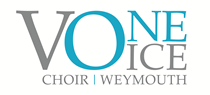 Website Privacy PolicyWhat is this guide for?Whenever we need to collect any of your data, we will let you know at that point why we need to do so and what it will be used for, but this guide provides a useful overview of all of those situations and provides more detail on how we keep your data secure and up to date, how long we might hold it for, and what your rights are in relation to it.One Voice Choir is committed to protecting your personal data and will use any personal or sensitive data we collect from you in line with the General Data Protection Regulations (GDPR).Who is responsible for data the group collects?One Voice Choir is a Data Controller under the GDPR. One Voice Choir’s Data Protection Officer is Debbie Shaw who can be contacted at info@onevoiceweymouth.comWhat data do we collect and what do we use it for?One Voice Choir collects data from individuals to help us plan, organise and run the day-to-dayoperations of the group (e.g. coordinating rehearsals or collecting subscription payments) and to promote and market the group’s activities (e.g. marketing mailing lists and photography/video   capture).Members: for administering membershipWhen you join One Voice Choir as a member, or during your membership with us, we may need to collect some of the following information on you:NameEmail addressPhone numberAddressGift Aid DeclarationsPhotos/video footageBank detailsThis data will be used by committee members to manage your membership with One Voice Choir and to organise and run our activities. If you give us your consent to do so, we may also use your contact details to send you marketing/promotional communications from the group.Any marketing/promotional communication we send you will include a clear option to withdraw your consent (e.g. to ‘opt out’ of future emails) and you can also withdraw consent at any point bycontacting the Data Protection Officer via at info@onevoiceweymouth.comEvent attendees: for processing and managing tickets for eventsWhere our events are ticketed, we need to collect data on the person booking (name and email) in order to allow you access to the event and to send you a confirmation of your reservation/purchase. This data will only be used for administering your access to the event/s for which you have booked and will not be used to send you marketing/promotional messages from the group unless you have also provided your consent to receive these (see below).Employees and contractors: for administration and legal/regulatory purposesWe may need (for administration or for legal/regulatory reasons) to collect personal or sensitive data on employees or contractors of the group. Where this is the case, we will explain what this is for at the point of collection.Mailing list subscribers: for marketing and promotionWe offer everybody the opportunity to sign up (consent) to receive marketing and promotional information on the group’s activities (e.g. emails about forthcoming events). When you sign-up to our marketing mailing list we will ask for your name and email address and will use this data to send you information about our forthcoming performances and other events. We may also ask for your preferred topics and communication methods. These allow us to tailor the information we provide to suit your preferences (e.g. email vs text vs telephone).We will only send you information that is related to the group. We will not use your data to send you marketing messages from third parties.Anything we send you will include a clear option to withdraw your consent (e.g. to ‘opt out’ of future emails) and you can also do so at any time by contacting the Data Protection Officer atinfo@onevoiceweymouth.comWebsite visitors: for running and improving our websiteWe use cookie technology when a person visits our website to collect and analyse anonymised data on how many people have visited, what pages they have looked at and other statisticalinformation.Do we share your data with anyone else?We sometimes use third party services to process your data. We will always make sure any third parties we use are reputable, secure, and process your data in accordance with your rights under GDPR.How can you update your data?You can contact us at any time at info@onevoiceweymouth.com to update or correct the data we hold on you.How long we will hold your data?One Voice Weymouth data retention policy is to review all data held on individuals at least every two years and remove data where we no longer have a legitimate reason to keep it.Where you have withdrawn your consent for us to use your data for a particular purpose (e.g. unsubscribed from a mailing list) we may retain some of your data for up to two years in order to preserve a record of your consent having been withdrawn.What rights do you have?Under the GDPR, you have the following rights over your data and its use:The right to be informed about what data we are collecting on you and how we will use itThe right of access – you can ask to see the data we hold on youThe right to rectification – you can ask that we update or correct your dataThe right to object – you can ask that we stop using your data for a particular purposeThe right to erasure – you can ask us to delete the data we hold on youThe right to restrict processing – you can ask that we temporarily stop using your data while the reason for its use or its accuracy are investigatedThough unlikely to apply to the data we hold and process on you, you also have rights related to portability and automated decision making (including profiling)All requests related to your rights should be made to the Data Protection Officer via email toinfo@onevoiceweymouth.com. We will respond within one month.You can find out more about your rights on the Information Commission’s Office website What will we do if anything changes?If we make changes to our privacy statements or processes, we will post the changes here. Where the changes are significant, we may also choose to email individuals affected with the new details. Where required by law, will we ask for your consent to processing your data after these changes are made.Use of CookiesWhat are ‘cookies’?‘Cookies’ are small text files that are stored by the browser (for example, Internet Explorer) on your computer or electronic device. They allow websites to ‘remember’ you for a period so that they can store things like user preferences and make the website quicker and easier for you to use.Without cookies, some things on websites would not be able to work for example, without cookies it might not be possible to know whether you are logged in on a website, which wouldprevent you from being able to see content restricted to logged-in users.How does the One Voice Weymouth website use cookies?A visit to a page on One Voice Weymouth website may create anonymous analytics cookies.Every time someone visits our website, software provided by other organisations (Google Analytics, Weebly) generates an ‘anonymous analytics cookie’.These cookies can tell us whether you have visited the site before and what pages you visit. Your browser will tell us if you have these cookies and, if you do not, we generate new ones. This allows us to track how many individual users we have, and how often they visit the site. We use them to gather statistics, for example, the number of visits to a page, to help us identify if visitors would benefit from more information on a particular area.How do I turn cookies off?It is usually possible to stop your browser accepting cookies, or to stop it accepting cookies from a particular website. All modern browsers allow you to change your cookie settings. You can usually find these settings in the ‘options’ or ‘preferences’ menu of your browser, or you can use the ‘Help’ option in your browser for more details.Useful linksYou can find out more about cookies and their use on the internet from www.allaboutcookies.orgThis privacy policy was last updated on 10 October 2020A full version of our Data Protection and Retention Policy is available on request fromour Data Protection Officer who can be contacted at info@onevoiceweymouth.com